                                                           Р Е Ш Е Н И Е                         от 16.11.2022 г.                               с. Калинино                            №43О внесении изменений в решение Совета депутатов Калининского сельсовета Усть-Абаканского района Республики Хакасия  от 20.11.2020г. №18 «Об установлении на территории муниципального образования Калининский сельсовет налога на имущество физических лиц на 2021 год».      В целях реализации мер, направленных на поддержку граждан, призванных на военную службу по частичной мобилизации и проходящих военную службу в Вооруженных Силах Российской Федерации, в соответствии с главой 32 Налогового кодекса Российской Федерации, статьей 14 Федерального закона  от 06.10.2003 №131–ФЗ «Об общих принципах организации местного самоуправления в Российской Федерации», руководствуясь ст. 9 Устава муниципального образования Калининский сельсовет и Постановлением Правительства Республики Хакасия № 613 от 12.10.2022 года «О продлении сроков уплаты имущественных налогов за 2021 год» (далее – Постановление) Совет депутатов Калининского сельсовета       РЕШИЛ:     1. Внести в Решение Совета депутатов Калининского сельсовета от 20.11.2020 № 18  «Об установлении на территории муниципального образования Калининский сельсовет налога на имущество физических лиц на 2021 год» (далее Решение)   изменение, изложив пункт 2. в следующей редакции:«2. От уплаты налога на имущество физических лиц освободить граждан, проживающих на территории муниципального образования Калининский сельсовет, Усть-Абаканский район, из числа военнослужащих, добровольцев, принимающих участие с 24 февраля 2022 года в специальной военной операции, проводимой на территориях Украины, Донецкой Народной Республики, Луганской Народной Республики, Запорожской и Херсонской областей, а также призванных на военную службу по мобилизации в Вооруженные Силы Российской Федерации в соответствии с Указом Президента Российской Федерации от 21 сентября 2022 года № 647 «Об объявлении частичной мобилизации в Российской Федерации» после 21 сентября 2022 года, и члены их семей (супруга (супруг), несовершеннолетние дети, дети в возрасте до 23 лет, обучающиеся в образовательных организациях по очной форме обучения) – на один объект налогообложения по выбору налогоплательщика за налоговый период 2021 года.  Предоставление льготы, установленным пунктом 1 настоящего Решения, осуществляется в соответствии с перечнем лиц, предоставляемым в налоговый орган исполнительным органом государственной власти Республики Хакасия в сфере социальной защиты и социальной поддержки населения»;2. Пункт 2 Решения считать пунктом 3;3. Пункт 3 Решения считать пунктом 4;4.Решение совета депутатов Калининского сельсовета №38 от 02.11.2022г. «О внесении изменений в решение Совета депутатов Калининского сельсовета, Усть-Абаканского района, Республики Хакасия от 20.11.2020г. № 18 «Об установлении на территории муниципального образования Калининский сельсовет налога на имущество физических лиц на 2021 год»»  отменить.5. Настоящее Решение вступает в силу по истечении одного месяца с момента официального опубликования (обнародования) и распространяется на правоотношения, связанные с исчислением налога на имущество физических лиц с 01.01.2021 года и применяется к уплате налога на имущество физических лиц за налоговый период 2021г.6. Направить настоящее Решение для подписания и опубликования в газете «Усть-Абаканские известия» Главе Калининского сельсовета.Глава Калининского сельсовета                                                              И.А.Сажин 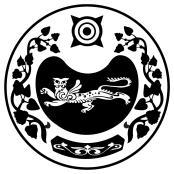 